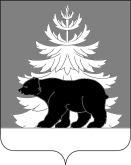                                          Российская Федерация                          ПРОЕКТИркутская областьДумаЗиминского муниципального районаVII созываРЕШЕНИЕот 28 октября   2021 года	№ 147	г. Зима   Об утверждении структуры и   штатной численности Контрольно-счетной палаты Зиминского районного муниципального образования         В соответствии со статьями 34,38 Федерального закона от 06.10.2003 № 131-ФЗ «Об общих принципах организации местного самоуправления в Российской Федерации», статьей 5 Федерального закона от 07.02.2011 № 6-ФЗ «Об общих принципах организации и деятельности контрольно-счетных органов субъектов Российской Федерации и муниципальных образований», руководствуясь статьями 30,47 Устава Зиминского районного муниципального образования, Положением о Контрольно-счетной палате Зиминского районного муниципального образования, утвержденным решением Думы Зиминского муниципального района от 28.10. 2021 № 146, РЕШИЛА:       1. Утвердить структуру Контрольно-счетной палаты Зиминского районного муниципального образования (далее-Контрольно-счетная палата) согласно приложению к решению (прилагается).         2.  Установить штатную численность Контрольно-счетной палаты в количестве 2 единиц.          3. Консультанту Думы Зиминского муниципального района Н.М. Сорокиной опубликовать настоящее решение в информационно–аналитическом, общественно-политическом еженедельнике «Вестник района» и разместить в информационно-телекоммуникационной сети «Интернет» на официальном сайте администрации Зиминского районного муниципального образования   www.rzima.ru. 4.  Настоящее решение вступает после дня его официального опубликования.Председатель Думы Зиминского муниципального района                                       С.И. УсольцевПриложение к решению Думы                                                                      Зиминского муниципального района                                                                      от 28.10.2021 №147Структура Контрольно-счетной палаты Зиминского районного муниципального образованияСОГЛАСОВАНО:Управляющий делами администрации ЗРМО                                                                                             «___» ____________2021 года                                                Т.Е.ТютневаНачальник управления правовой, кадровойорганизационной работы администрации ЗРМО	  Е.В.Сыманович«____» ___________ 2021 года                                                      					Исполнитель: Шульгина Е.В. 3-11-49	Председатель Контрольно-счетной палаты -1ед.                       Аппарат Контрольно-счетной палаты 